КРАЕВОЕ ГОСУДАРСТВЕННОЕ БЮДЖЕТНОЕ ПРОФЕССИОНАЛЬНОЕ ОБРАЗОВАТЕЛЬНОЕ УЧРЕЖДЕНИЕ «КРАСНОЯРСКИЙ СТРОИТЕЛЬНЫЙ ТЕХНИКУМ» ПМ.01«Техническое обслуживание и ремонт автомобильного транспорта»УП.01.01 монтажно-демонтажнаяТема урока: Разборка и сборка приборов электрооборудования	Цель: Научиться выбирать последовательность выполнения работ по разборке и сборке приборов электрооборудования вспомнить теоретические знания и применить их на практикеХод урока: Внимательно изучить Разборка и сборка стартераНа автомобиле применяется стартер 35.3708, но может быть установлен стартер и другой модели.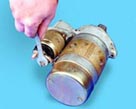 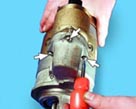 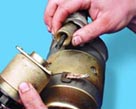 1. Отверните гайку на нижнем контактном болте тягового реле и отсоедините от него вывод обмоток стартера, сняв пружинную и две плоские шайбы.2. Отверните три винта крепления тягового реле к крышке стартера со стороны привода и...3. ...снимите тяговое реле, придерживая толкатель.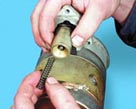 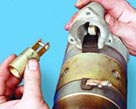 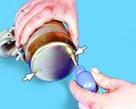 4. Выньте из толкателя пружину.5. Потяните толкатель вверх, выведите из зацепления с рычагом привода и снимите его.6. Отверните два винта крепления защитного кожуха стартера и...   7. ...снимите кожух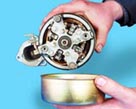 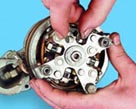 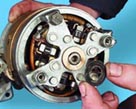 8. Поддев отверткой, снимите стопорное кольцо вала ротора и...9. ...шайбу.   10. Отверните два стяжных болта и... 11....отделите крышку со стороны привода от корпуса (со статором). 12. Отверните винты крепления обмоток статора и соединительного провода (перемычки) от пластин щеткодержателя (показан один винт).  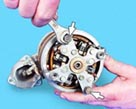 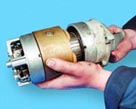 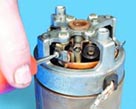 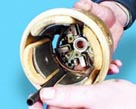 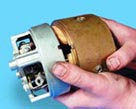 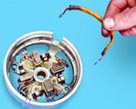 13. Снимите изолирующую трубку.14. Разъедините крышку со стороны коллектора и корпус со статором.15. Выньте из щеткодержателя перемычку обмоток статора.   16. Снимите щетки статора и пружины щеток, поддев их отверткой. Предупреждение к операции 16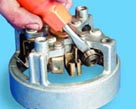 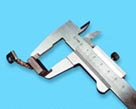 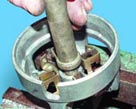 Если высота щеток 12 мм и менее, то замените их новыми.17. Выпрессуйте задний подшипник (втулку) из задней крышки стартера, используя оправку подходящего диаметра.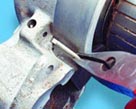 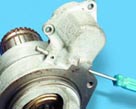 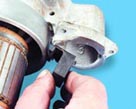 18. Выньте шплинт оси рычага привода стартера из передней крышки.19. Выньте ось рычага привода стартера с помощью тонкой отвертки.20. Снимите резиновую заглушку и...   21. ...выведите из зацепления с муфтой плечи рычага привода стартера, снимите якорь с муфтой. 22. Выньте из передней крышки рычаг привода стартера.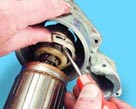 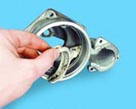 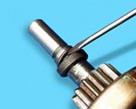 23. Сдвиньте упорную шайбу, установленную на валу якоря, к муфте привода стартера и...   24. ...снимите стопорное кольцо, разжимая его двумя отвертками.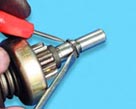 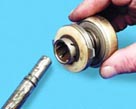 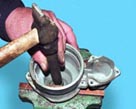 25. Снимите муфту привода с вала якоря стартера.26. Выпрессуйте передний подшипник (втулку) из крышки стартера со стороны привода.Дефектовка деталей стартераСборка стартераСборку стартера выполняйте в последовательности, обратной разборке, с учетом следующих особенностей.Полная разборка генератора 37.3701Разберем снятый с двигателя генератор 37.3701 учитывая некоторые особенности его разборки. Этот генератор устанавливается на автомобилях ВАЗ 2108, 2109, 21099 ранних годов выпуска. Но вполне взаимозаменяем с более поздним генератором 9402.3701 и аналогичными ему. Его разборка не представляет особой сложности и требует минимум инструментов и минимум навыков в ремонте подобных устройств.
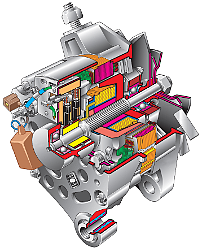 Реклама 28
Необходимые инструменты— Крестовая и шлицевая отвертки— Накидные ключи (головки, торцевые ключи) на 8 мм, 10 мм, 19 мм— МолотокПорядок разборки генератора 37.3701— Снимаем регулятор напряженияНа генераторе 37.3701 он объединен в единый узел со щетками (правда, до 1996 г. это были две разные детали). Сначала отсоединяем наконечник провода диодного моста от регулятора напряжения. Для снятия регулятора отворачиваем отверткой два винта его крепления и извлекаем из отверстия в задней части (крышке) генератора.снятие регулятора напряжения генератора 37.3701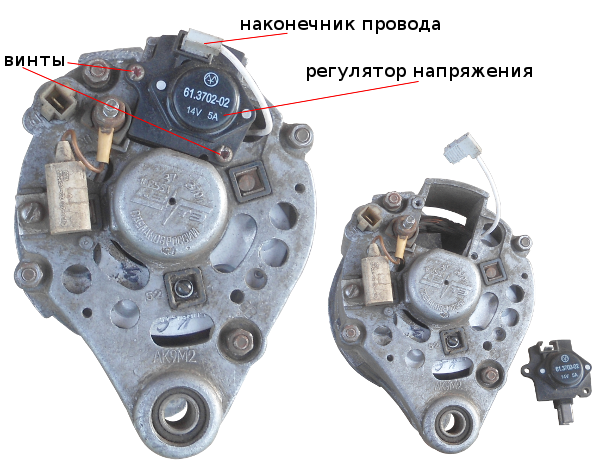 — Снимаем шкив генератораДля этого стопорим его от проворачивания отверткой и отворачиваем гайку его крепления накидным ключом на 19 мм. Момент затяжки большой, поэтому лучше применять ключ с длинной ручкой.снятие шкива генератора 37.3701 автомобилей ВАЗ 2108, 2109, 21099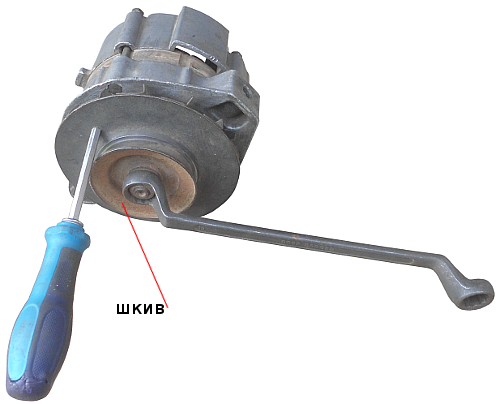 После чего снимаем следующие детали: гайка, шайба, шкив с крыльчаткой, сегментная шпонка.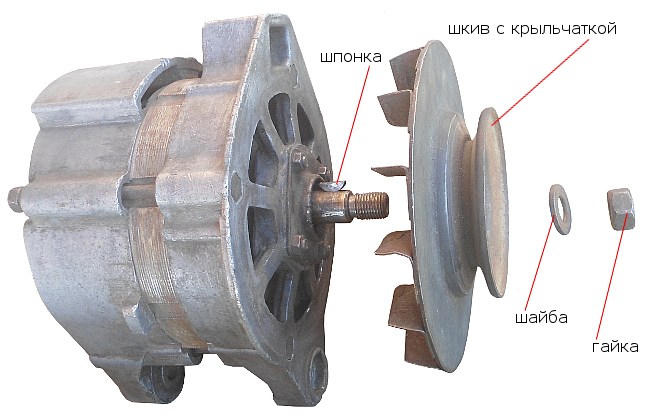 — Снимаем конденсаторДля этого ключом на 10 мм отворачиваем гайку крепления его провода с вывода «30» генератора. Крестовой отверткой отворачиваем винт крепления конденсатора к задней половине генератора и снимаем его.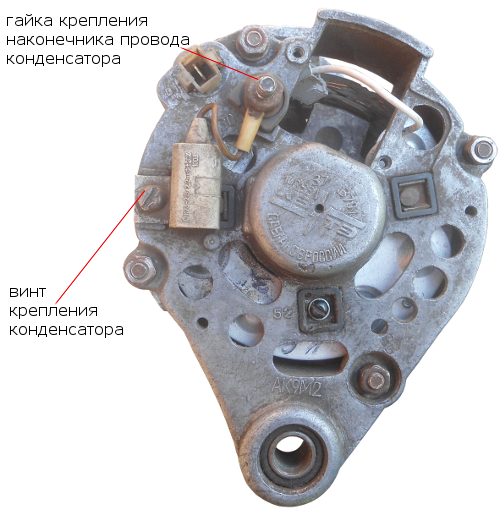 — Разъединяем половинки корпуса генератораВ начале помечаем их взаимное расположение (нанеся метки на обе части). Ключом на 10 мм (удобнее использовать головку или торцевой ключ) отворачиваем четыре гайки стяжных болтов (под гайками имеются граверные шайбы).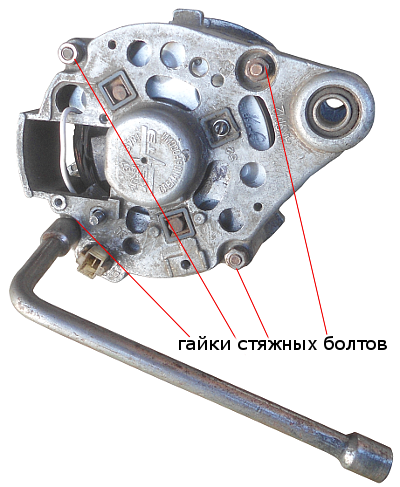 Вытягиваем болты. Снимаем переднюю часть генератора. Извлекаем ротор из задней части генератора. Если не извлекается можно постучать по нему выколоткой из мягкого металла через окно под регулятор напряжения или, навернув на резьбу вала гайку, и зажав ее в тисках, резким движением вверх сдернуть заднюю крышку в вала. На валу ротора остается подшипник. При необходимости его демонтируем съемником и напрессовываем новый 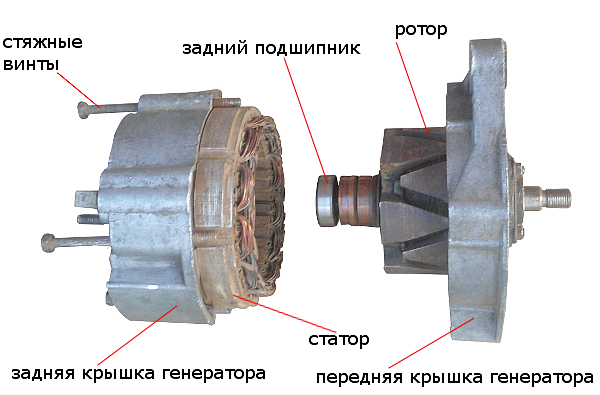 — Извлекаем подшипник из передней части генератораЭту операцию проводим, если необходима замена переднего подшипника генератора. Ключом на 8 мм отворачиваем четыре гайки крепления передней защитной пластины подшипника. Снимаем ее.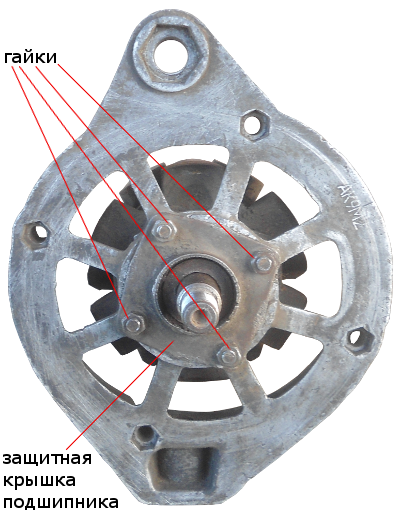 Легким ударом молотка по торцу вала ротора выбиваем его вместе с передним подшипником из передней крышки генератора. Снимаем заднюю защитную пластину с винтами и дистанционное кольцо с вала.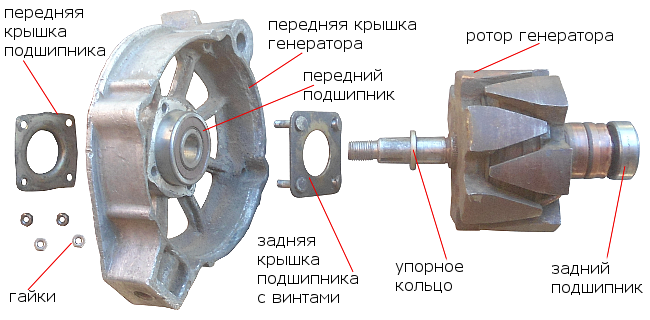 В другом случае, можно более аккуратно отрезком трубы подходящего диаметра выбить старый подшипник вместе с валом. Подшипник с разных сторон поддеваем монтажкой и резкими движениями сдвигаем с вала ротора (можно использовать съемник).— Отсоединяем статорКлючом на 8 мм (удобнее использовать головку или торцевой ключ) отворачиваем три гайки крепления клемм статора к диодному мосту. Извлекаем его из задней крышки генератора поддев шлицевой отверткой или стукнув по ней молотком.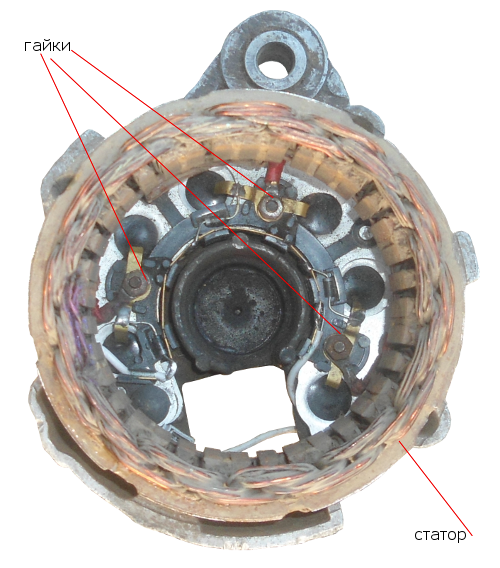 — Снимаем диодный мост (выпрямительный мост)Извлекаем диодный мост из задней крышки генератора. Гайки его крепления мы уже открутили, снимая статор. Теперь вынимаем винты (3 штуки) с изоляторами из задней крышки генератора. Из диодного моста вынимаем контактный болт.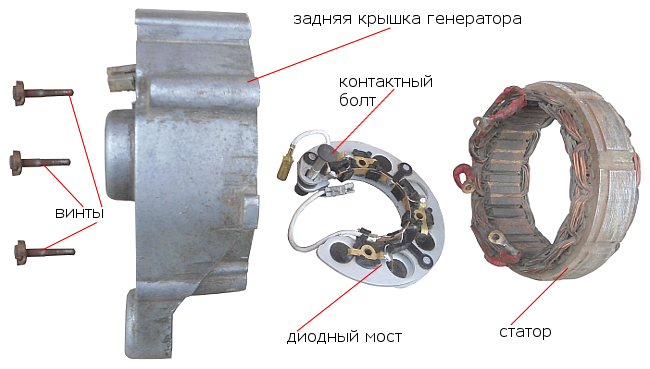 Все, генератор 37.3701 автомобилей ВАЗ 2108, 2109, 21099 полностью разобран. Как собрать все обратно Разборка и сборка распределителя зажиганияНа автомобиле применяется распределитель зажигания 30.3706, но может быть установлен распределитель и другой модели.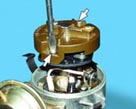 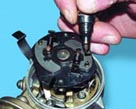 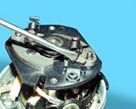 1. Отверните два винта крепления ротора распределителя к опорной пластине регулятора опережения зажигания и снимите ротор.2. Промаркируйте пружины центробежного регулятора опережения зажигания и грузики, чтобы при сборке поставить их на прежние места.3. Снимите пружины центробежного регулятора, поддев их отверткой.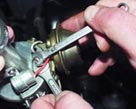 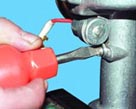 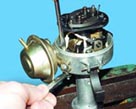 4. Придерживая гайку на винте подвижного контакта, отверните гайку крепления наконечников провода конденсатора и провода, идущего от катушки зажигания (если он не был отсоединен при снятии распределителя с автомобиля).5. Отверните винт крепления конденсатора к корпусу распределителя и снимите конденсатор.6. Отверните винт крепления наконечника провода подвижного контакта, придерживая при этом гайку; снимите изолирующую проставку и шайбы: пружинную и плоские (изолирующую и металлическую).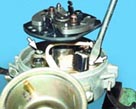 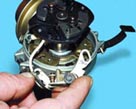 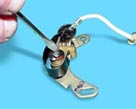 7. Отверните два винта крепления контактной группы к подвижной пластине распределителя.8. Снимите контактную группу.9. Снимите стопорную и плоскую изолирующую шайбы с оси контактной группы.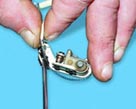 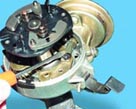 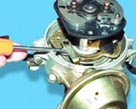 10. Подденьте отверткой изолирующую шайбу пружинной пластины подвижного контакта и снимите подвижный контакт с оси контактной группы.11. Снимите стопорную шайбу крепления тяги вакуумного регулятора с оси подвижной пластины распределителя.12. Поддев отверткой, снимите тягу вакуумного регулятора с оси подвижной пластины распределителя.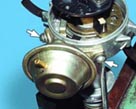 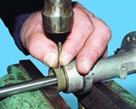 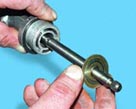 13. Отверните два винта крепления корпуса вакуумного регулятора к корпусу распределителя.14. Выпрессуйте штифт крепления маслоотражательной муфты из валика распределителя, снимите муфту и...15. ...шайбу.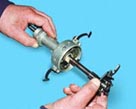 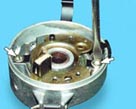 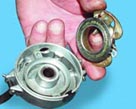 16. Выньте валик распределителя из корпуса.17. Отверните два винта крепления стопорных пластин подшипника, снимите пружинные шайбы и выньте пластины (пинцетом).18. Выньте из корпуса распределителя подвижную пластину с подшипником в сборе.Дефектовка деталей распределителя зажиганияСборка распределителя зажиганияСборку распределителя зажигания выполняйте в порядке, обратном разборке, с учетом следующих особенностей.Задание №1 для студентов: Подобрать необходимый инструмент Составить технологическую картуОБЩИЕ СВЕДЕНИЯ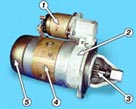 Стартер модели 35.3708 в сборе:1 - тяговое реле
2 - крышка стартера со стороны привода
3 - муфта привода
4 - корпус
5 - защитный кожух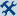 Вам потребуютсяключи "на 8", "на10", "на 13"отвертки (две)штангенциркульмолотокоправки для выпрессовки и запрессовки подшипников (втулок) стартераключи "на 8", "на10", "на 13"отвертки (две)штангенциркульмолотокоправки для выпрессовки и запрессовки подшипников (втулок) стартераПОРЯДОК ВЫПОЛНЕНИЯОБЩИЕ СВЕДЕНИЯ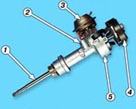 Распределитель зажигания модели 30.3706 в сборе:1 - валик
2 - конденсатор
3 - вакуумный регулятор
4 - ротор распределителя зажигания
5 - корпусВам потребуютсяключи "на 7" (два), "на 10", "на 13"отвертки (две)набор плоских щуповмолотокоправки для выпрессовки и запрессовки подшипников (втулок) распределителя зажиганияпинцетключи "на 7" (два), "на 10", "на 13"отвертки (две)набор плоских щуповмолотокоправки для выпрессовки и запрессовки подшипников (втулок) распределителя зажиганияпинцетПОРЯДОК ВЫПОЛНЕНИЯ